GİRESUN ÜNİVERSİTESİ TIP FAKÜLTESİAİLE HEKİMLİĞİ ANABİLİM DALI          UZMANLIK EĞİTİMİ KARNESİ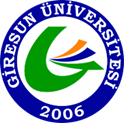 Aile HekimliğiAnabilim Dalı Uzmanlık Eğitimi Üyesi:İÇİNDEKİLER UZMANLIK ÖĞRENCİSİ BİLGİLERİ……………….GİRİŞ………………………………………………….. AMAÇ………………………………………………….EĞİTİM………………………………………………..ROTASYON SÜRELERİ…………………………….ASİSTAN KARNESİ……………………………….... AİLE HEKİMLİĞİ........................................................ Uzmanlık öğrencisinin;GİRİŞAile Hekimliği, birey, aile ve toplum sağlığına katkıda bulunmak üzere, çocukluk, ergenlik, erişkinlik ve ileri yaş gibi yaşamın bütün evrelerinde ve süreklilik içinde, cinsiyet, yakınma, hastalık gibi bir ayrım yapmaksızın, sağlığın korunması ve geliştirilmesi ile karşılaşılabilecek tüm sağlık sorunlarının birinci basamakta erken tanı, tedavi, izlem ve rehabilitasyonuna yönelik olarak, tıp etiği ilkeleri ile uyum içinde çağdaş, nitelikli, kanıta dayalı bir sağlık hizmeti sunabilmek için gerekli bilgi, beceri ve tutumları edinmiş olmayı gerektiren bir uzmanlık dalıdır. AMAÇLARBirinci basamak sağlık hizmet sunumunun geliştirilmesi, Toplumu oluşturan bireylerin sağlıklı olmasının sağlanması, Sağlığın geliştirilmesi ve korunması, Bireylerin sağlık anlayışının ve toplumun sağlık bilincinin geliştirilmesi, Bireylerin akut ve kronik sağlık sorunlarının erken tanınması ve yönetilmesi, Sağlık sisteminin hizmet sunum basamakları arasındaki ilişkinin sağlanması ve bireyin tüm bakım gereksinimlerinin karşılanması, Hasta bakımında bütüncül (Biyopsikososyal) yaklaşımın benimsenmesi, Sağlık kaynaklarının etkili kullanımının sağlanmasıEĞİTİM 	Aile Hekimliği uzmanlık eğitimi üç temel bileşenden oluşmaktadır:         1) Aile Hekimliği uygulama eğitimi.2) İlgili alanlarda rotasyonlar.         3) Uzmanlık eğitimi süresince devam eden düzenli eğitim etkinlikleri.     ASİSTAN KARNESİ       Her  rotasyon için bir asistan karnesi oluşturulmuş olup, rotasyon bitiminde ilgili öğretim üyeleri tarafından değerlendirme yapılarak onaylanmaktadır. Giresun üniversitesi Tıp Fakültesi Mezuniyet sonrası eğitim programından Ek-1 Formu paylaşılmaktadır. Aile hekimliği  dış ve iç rotasyonları sırasında asistan karnesi her rotasyon diliminde ayrı ayrı doldurulmalıdır. Araştırma görevlisinin kişisel bilgilerini ve rotasyon sırasında uyguladığı becerileri asistanın kendisi dolduracak, puanlamaları ise ilgili öğretim üyesi yapacaktır.ROTASYON SÜRESİ/AY         ROTASYON DALI GİRESUN ÜNİVERSİTESİ  TIP FAKÜLTESİ  AİLE HEKİMLİĞİ ANA BİLİM DALIARAŞTIRMA GÖREVLİSİ İZLEME VE DEĞERLENDİRME FORMU                                                AİLE HEKİMLİĞİ EĞİTİMİEğitim Sorumlusu:Ana Bilim Dalı Başkanı: İlgili öğretim üyesinin eğitimdeki araştırma görevlisi hakkındaki değerlendirmelerini içerecek olan bu form, araştırma görevlimizin rotasyonunun bitiminde öğretim üyesince onaylanacaktır.Tez konusu : BILIMSEL FAALIYETLER VE KATILIMLARBILIMSEL FAALIYETLER VE KATILIMLARDIĞER BILIMSEL FAALIYETLER VE KATILIMLAR( Katılım belgesi varsa Forma eklenmelidir)UZMANLIK ÖĞRENCİSİNİN KATILDIĞI EK GÖREVLER DEĞERLENDİRİLECEK TEMEL YETKİNLİK ALANLARIOLUMSUZ; 1-2-3İYİ; 4-5-6MÜKEMMEL; 7-8-9NOT ORTALAMASI :1-	GÖREVE BAĞLILIKMesai Saatlerine Uyum Görev Sorumluluğu Görevlerini YürütmesiGörevlerini Sonuçlandırması2-	ÇALIŞMA YETENEĞİMesleki Uygulama Yeteneği BilimsellikEkip Çalışmasına Uyumu3-        ARAŞTIRMA YETENEĞİAraştırma İsteğiAraştırmayı Yürütme ve Sonuçlandırma Bilgi Kaynaklarını Verimli Kullanma Yayın Yapma Becerisi4-	YÖNETME YETENEĞİProblem Analiz ve Çözüm Yeteneği Organizasyon-Koordinasyon Yeteneği İletişim Yetenekleri5-	MESLEK AHLAKIDiğer Uzmanlık Öğrencileri İle İlişkiler Eğitim Sorumluları ve Uzmanlar İle İlişkilerDiğer Çalışanlar İle İlişkilerHasta, Hasta Yakınları ve Uzmanlık Alanınıİlgilendiren Diğer İlişkilerAİLE HEKİMLİĞİ ANABİLİM DALI UZMANLIK EĞİTİMİ ROTASYON PROGRAMIGİRESUN ÜNİVERSİTESİ 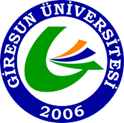 TIP FAKÜLTESİ AİLE HEKİMLİĞİ ANABİLİM DALI UZMANLIK ÖĞRENCİSİ YILLIK DEĞERLENDiRME FORMUAçıklamalar: Uzmanlık öğrencisinin adı ve soyadıFormun doldurulduğu tarihEğitim yılı: Uzmanlık öğrencisinin ihtisasta doldurduğu yıl yazılacaktır. Rotasyonlar: Yıl içerisinde yaptığı iç ve dış rotasyonlar ve tarihleri yazılacaktır.Etkinlikler ve tarihleri: Uzmanlık öğrencisi bizzat hazırladığı seminer,bildiri vb ve tarihleri yazılacaktır.Bilimsel toplantılar. Yıl içerisinde katıldığı bilimsel toplantılarPoster ve makaleler:Yıl içerisinde yazımına katıldığı bilimsel posterler,makaleler ve varsa makalenin basıldığı dergi yazılacaktır.Değerlendirme notu:Yıl içerisinde kendisi için doldurulan değerlendirme formlarından aldığı notların ortalaması yazılacaktır.Yıl sonu sınav notu:Yıl sonu sınavından aldığı not (100 tam not üzerinden) yazılacaktır.Yıl sonu ortalamasının hesaplanması: Değerlendirme notu ve yıl sonu sınav notunun ortalamasıdır. ”Başarılı ”veya“ Başarısız” olarak sonuç işaretlenecektir.Her yıl sonunda uzmanlık öğrencisi için doldurularak dosyasında saklanacaktır.Üye                        İMZADr.Öğretim Üyesi Arzu AYRALERÖZGEÇMİŞÖZGEÇMİŞFotoğrafADI SOYADIBABA ADIDOĞUM YERİ VE YILISİCİL NOT.C.NUMARASIASKERLİK DURUMUBİTİRDİĞİ TIP FAKÜLTESİ VE YILIMEZUNİYET SONRASI ÇALIŞTIĞI KURUMLARALDIĞI TUS PUANIBİLDİĞİ YABANCI DİL (KPDS, UDS, TOEFL VE DERECESİ)ASİSTANLIĞA BAŞLAMA TARİHİ4 AY                                            İÇ HASTALIKLARI 4 AY                                            ÇOCUK SAĞLIĞI VE HASTALIKLARI3 AY                                            KADIN HASTALIKLARI VE DOĞUM 2 AY                                            RUH SAĞLIĞI VE HASTALIKLARI 1 AY                                            ACİL TIP 1 AY                                            GÖĞÜS HASTALIKLARI 1 AY                                            DERİ VE ZÜHREVİ HASTALIKLARI 1 AY                                            KARDİYOLOJİ 1 AY                                            SEÇMELİ ROTASYONAraştırma Görevlisinin Adı, SoyadıBaşlama TarihiBitirme TarihiPoliklinikte Muayene Ettiği Hasta SayısıKatıldığı Eğitim faaliyetleriToplantıların başlıkları, konuları ve tarihleri belirtilmelidirHazırladığı makale, olgu seminer sunumu sayısı, katıldığı kongrelerBaşlıkları, konuları ve tarihleri belirtilmelidirEğitim süresince birim dışında katıldığı kurs, kongre, konferans, araştırma vb etkinliklerVarsa katılım belgeleri, bildiri özetleri vb. bu forma eklenmelidir.   Hazırladığı Seminer, Dergi Saati, Olgu SunumlarıHazırladığı Seminer, Dergi Saati, Olgu SunumlarıHazırladığı Seminer, Dergi Saati, Olgu SunumlarıHazırladığı Seminer, Dergi Saati, Olgu SunumlarıSunulan Eğitim konusuTarihYerSorumlu Öğretim Üyesiİmza1234567891011121314151617Katkıda Bulunduğu Araştırma Projeleri ve YayınlarKatkıda Bulunduğu Araştırma Projeleri ve YayınlarKatkıda Bulunduğu Araştırma Projeleri ve YayınlarKatkıda Bulunduğu Araştırma Projeleri ve YayınlarKatkıda Bulunduğu Araştırma Projeleri ve YayınlarKatkıda Bulunduğu Araştırma Projeleri ve YayınlarYayının AdıYayın TarihiDergi AdıSorumlu AraştırmacıBAP proje no ve tarihiEtik kurul başvuru tarihiKatıldığı Kongre ve SempozyumlarKatıldığı Kongre ve SempozyumlarKatıldığı Kongre ve SempozyumlarKatıldığı Kongre ve SempozyumlarKatıldığı Kongre ve SempozyumlarKatıldığı Kongre ve SempozyumlarToplantı AdıTarihYerKredi puanıBildiri AdıDinleyici olarakAldığı Görev Süresi123456AİLE HEKİMLİĞİ  18 Ay olmak üzere AİLE HEKİMLİĞİ  18 Ay olmak üzere AİLE HEKİMLİĞİ  18 Ay olmak üzere AİLE HEKİMLİĞİ  18 Ay olmak üzere AİLE HEKİMLİĞİ  18 Ay olmak üzere Süre (ay)Başlama TarihiTarihiBitirme TarihiDeğerlendirme sonucu1İÇ HASTALIKLARI  4 ayBaşarılı 2ÇOCUK SAĞLIĞI VE HASTALIKLARI  4 ay 3KADIN HASTALIKLARI VE DOĞUM  3 ay4RUH SAĞLIĞI VE HASTALIKLARI  2 ay5ACİL TIP 1 ay 6GÖĞÜS HASTALIKLARI 1 ay7DERİ VE ZÜHREVİ HASTALIKLARI 1 ay 8KARDİYOLOJİ  1 ay  9 SEÇMELİ ROTASYON  1 ay TIPTA UZMANLIK ÖĞRENCİSİNİNTIPTA UZMANLIK ÖĞRENCİSİNİNADI, SOYADI 	:Tarih:..... / ..... / 202...GÖREVE BAĞLILIK     :Tarih:..... / ..... / 202...ÇALIŞMA YETENEĞİÇALIŞMA YETENEĞİARAŞTIRMA YETENEĞİ : ARAŞTIRMA YETENEĞİ : YÖNETME YETENEĞİ :YÖNETME YETENEĞİ :MESLEK AHLAKI : MESLEK AHLAKI : DEĞERLENDİRMEDEĞERLENDİRMEDEĞERLENDİRME1) Devam durumu  Devamlı  Devamsız2) Dönem sonu sınav sonucu  Yeterli  Yetersiz3) Uygulama becerisi değerlendirme  Yeterli  YetersizSONUÇSONUÇBaşarılı                                                    BaşarısızBaşarılı                                                    BaşarısızBaşarısız ise gerekçesini buraya yazınızANABİLİM/BİLİM DALI BAŞKANIANABİLİM/BİLİM DALI BAŞKANIUnvanı, Adı, Soyadı:İmzası: